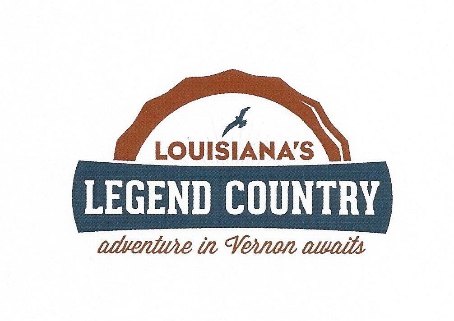 Vernon Parish Tourism Commission MINUTESJanuary 30, 2024 	                                        VERNON PARISH TOURISM COMMISSION VISITOR’S CENTERMission Statement (Written 2005) Mission Statement:  To promote all facets of Tourism to the parish and state level. CALL TO ORDER:	The Vernon Parish Tourism Commission Board meeting for January 30, 2024, was called to order at 8:30 AM by the Chairman, Diane Barney. MEMBERS PRESENT:	Present were Commissioners Diane Barney, Bettye Davis, Tara Rindahl, Pat Martinez, Tracy Kerlin and John Guy.  Also present was John Crook, Executive Director, and Angela Broyard, Executive Assistant.PLEDGE:      	Diane Barney led the Pledge of Allegiance. INVOCATION:			Tara Rindahl gave the Invocation.                                                     January 30, 2024 agenda was altered by Chairman Diane Barney to call an                                                      Executive Session with Board members. Director John Crook and Executive                                                     Assistant Angela Broyard exited the meeting and returned to scheduled.                                                     meeting once the Executive Session was completed.                               MINUTES:	Diane Barney presented the Minutes of the November 28, 2023, board meeting.Motion to accept the Minutes of the November 28, 2023, board meeting as presented was made by John Guy.Seconded by Tracy Kerlin.All Approved; So Moved.FINANCIAL STATEMENTS:	November & December 2023 Financials were presented to board.                                                    Motion to accept the financials as presented by the Vernon Parish                                                    Police Jury was made by Tara Rindahl.                                                     Seconded by Tracy Kerlin.                                                    All approved; so moved.DIRECTORS REPORT:	            John stated that Vernon Parish Tourism will look at possibly moving the                                                    Tourism Visitor Center to the West Louisiana Museum to better serve the                                                   Public. The Visitor Center is currently located in the Historical Court House.                                                   John would also like to discuss that the West Louisiana Museum be turned                                                    over to the Vernon Parish Tourism Office. A meeting will be requested with                                                   Vernon Parish Police Jury President Jim Tuck, Rhonda Plummer and                                                    Senator Mike Reese to discuss this proposal.                                                                                                                                  John will present a proposal plan to the VPTC Board to discuss future funding and legislation in promoting Vernon Parish and surrounding areas.                                                    John would also like to discuss a possible name change of The Vernon Parish Tourism & Recreation Commission. He will also examine the Mission Statement to regulate funding to the community and set guidelines for this practice. This proposal is part of a Three-Year Plan.                                                      Chairman Diane Barney nominated to reappoint Board Member John Guy to another term.                                                    Motion to accept the appointment was made by Tara Rindahl                                                    Seconded by Pat Martinez                                                    All approved; So Moved                                                    Executive Assistant Angela Broyard reported that plans for MayFest 2024 are underway. Vendors, music & food vendors are being booked as well as entertainment.                                  Motion to accept the Director’s Report for January 2024 was made by Tara RindahlSeconded by John GuyAll Approved; So Moved.OLD BUSINESS:	John Crook presented the VPTC Holiday Hours to the Board for approval.                                                    Motion to accept the presented Holiday Hours for 2024 was made by Tara Rindahl.                                                    Seconded by Pat Martinez.                                                    All approved; So MovedNEW BUSINESS: 	No new business. ADJOURNMENT:		There being no further business: Motion to adjourn made by Pat Martinez. Seconded by Bettye Davis. All approved, so moved. Vernon Parish Tourism Commission Action Items from January 30, 2024: .ACTION #1:  John Guy made a motion to approve the Minutes from the November 28, 2023, meeting.  Tracy Kerlin seconded the motion.  The motion passed. ACTION #2:  Tara Rindahl made a motion to accept the November & December 2023 Financial Statements as presented by the VPPJ. Tracy Kerlin seconded the motion.  The motion passed.ACTION #3: Tara Rindahl made a motion to accept the reappointment of Board Member John Guy for another term. Pat Martinez seconded the motion. The motion was passed.ACTION #4: Tara Rindahl made a motion to accept the VPTC Holiday hours presented to Board. Pat Martinez seconded the motion. The motion passed.ACTION #5: Pat Martinez made a motion to adjourn.  Bettye Davis seconded the motion.  The motion passed. Respectfully Submitted: _____________________					_______________________ John R. Crook							Angela Broyard Executive Director						Executive Assistant 